ОБОРОТ ОПТОВОЙ ТОРГОВЛИ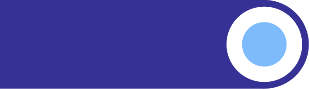 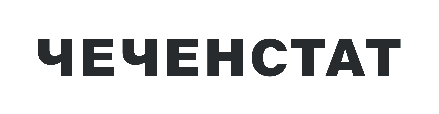 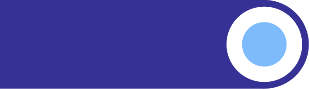 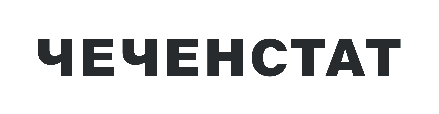 (по полному кругу организаций)* Начиная с 2010 года, оборот оптовой торговли включает данные по индивидуальным предпринимателям, осуществляющим деятельность в оптовой торговле.2010201520192020202120222023млн рублеймлн рублеймлн рублеймлн рублеймлн рублеймлн рублеймлн рублейОборот оптовой торговли – всего10766,228758,645445,948288,853430,279778,084698,3в том числе: организацииоптовой торговли1)3775,619886,427148,531391,025315,768324,759154,0неторговые организации6990,68872,218297,416897,828114,511453,325544,3в процентах к предыдущему году(в сопоставимых ценах)в процентах к предыдущему году(в сопоставимых ценах)в процентах к предыдущему году(в сопоставимых ценах)в процентах к предыдущему году(в сопоставимых ценах)в процентах к предыдущему году(в сопоставимых ценах)в процентах к предыдущему году(в сопоставимых ценах)в процентах к предыдущему году(в сопоставимых ценах)Оборот оптовой торговли – всего65,292,496,8106,5103,8156,4120,1в том числе: организацииоптовой торговли1)59,6144,097,4115,975,7282,697,9неторговые организации68,751,296,192,5156,142,7252,2